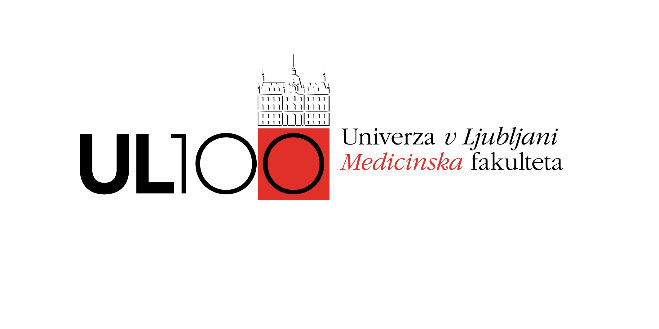 KLINIČNA PRAKSA ZA ŠTUDENTE 1. LETNIKA EMŠ programa MEDICINE 2019/2020Poročilo o opravljeni klinični praksiPoročilo o opravljeni študijski praksi naj vsebuje naslednje elemente:Predstavitev okolja (oddelka, ambulante), v katerem je študijska praska potekalaOpis dela v timu in vloga posameznih članov timaKompetence zdravnika, ki sem jih prepoznalČesa sem se naučilKako bom pridobljeno znanje, veščine in stališča lahko uporabil v nadaljnjem osebnem in profesionalnem razvojuPoročilo naj bo strukturiran tako, da na prvo stran navedete svoje ime in priimek, ime in priimek mentorja, kjer ste opravljali klinično, lokacijo ustanove (točen naslov), elektronski naslov ustanove ali zdravnika osebno.Poročilo o klinični praksi in dnevnik o klinični praksi vsaj pet dni pred datumom zaključnega seminarja s podajanjem povratne informacije pod razdelek, ki je namenjen oddaji poročilo o klinični praksi.Datoteki poimenujte tako, da naj se začneta z vašim priimkom, nadaljuje z vašim imenom ter skupino, ki ji pripadate in pripisom klinična praksa (npr. Novak Janez - 1. skupina –poročilo o klinični praksi) in  Novak Janez – 1. skupina- dnevnik klinične prakse.Poročilo o opravljeni klinični praksi(ime in priimek, ime in priimek mentorja, kjer ste opravljali klinično, lokacijo ustanove (točen naslov), elektronski naslov ustanove ali zdravnika osebno)